РОССИЙСКАЯ ФЕДЕРАЦИЯСвердловская областьДУМА  ПЫШМИНСКОГО  ГОРОДСКОГО  ОКРУГА(6 созыв, 14 заседание)Р Е Ш Е Н И Еот  28 ноября 2018 г.  №  96                                п.г.т. ПышмаОб утверждении Положения о порядке организации и проведения схода граждан в сельском населенном пункте, входящем в состав Пышминского городского округа В соответствии со статьями 25.1, 43, 45 Федерального закона от 6 октября 2003 года № 131-ФЗ «Об общих принципах организации местного самоуправления в Российской Федерации», руководствуясь Уставом Пышминского городского округа, Дума Пышминского  городского округа РЕШИЛА:1. Утвердить Положение о порядке организации и проведения схода граждан в сельском населенном пункте, входящем в состав Пышминского городского округа (прилагается).2. Рекомендовать администрации Пышминского  городского округа  в течение 30 дней с момента вступления настоящего Решения в силу принять муниципальные правовые акты, предусмотренные пунктами 15, 31, 38, 45 Положения о порядке организации и проведения схода граждан в сельском населенном пункте, входящем в состав Пышминского городского округа.3. Настоящее Решение опубликовать в газете «Пышминские вести».4. Контроль выполнения настоящего Решения возложить на постоянную комиссию Думы Пышминского  городского округа по вопросам законодательства и местному самоуправлению (Кочкин В.А.).Утвержденорешением ДумыПышминского городского округаот  28 ноября 2018 г. № 96ПОЛОЖЕНИЕО ПОРЯДКЕ ОРГАНИЗАЦИИ И ПРОВЕДЕНИЯ СХОДА ГРАЖДАНВ СЕЛЬСКОМ НАСЕЛЕННОМ ПУНКТЕ, ВХОДЯЩЕМ В СОСТАВПЫШМИНСКОГО ГОРОДСКОГО ОКРУГАГлава I. ОБЩИЕ ПОЛОЖЕНИЯ1. Положение о порядке организации и проведения схода граждан в сельском населенном пункте, входящем в состав Пышминского городского округа (далее - Положение), разработано в соответствии со статьей 25.1 Федерального закона от 6 октября 2003 года № 131-ФЗ «Об общих принципах организации местного самоуправления в Российской Федерации» (далее - Закон № 131-ФЗ) и определяет процедуру организации и проведения схода граждан в сельском населенном пункте, входящем в состав Пышминского городского округа.2. Сход граждан в сельском населенном пункте, входящем в состав Пышминского городского округа (далее - сход), является формой непосредственного осуществления гражданами местного самоуправления в Пышминском городском округе.3. Сход может проводиться в случаях, предусмотренных Законом № 131-ФЗ (применительно к сельским населенным пунктам).4. Граждане Российской Федерации имеют равные права на участие в сходе независимо от пола, расы, национальности, языка, происхождения, имущественного и должностного положения, отношения к религии, убеждений, принадлежности к общественным объединениям.5. Правом участия в сходе обладают граждане, достигшие возраста 18 лет, проживающие на территории сельского населенного пункта, в котором проводится сход.6. Граждане участвуют в сходе непосредственно. Каждый гражданин имеет один голос. Участие в сходе является свободным и добровольным. Никто не вправе оказывать принудительное воздействие на участие или неучастие граждан в сходе, а также на их свободное волеизъявление.7. Сход правомочен при участии в нем более половины жителей сельского населенного пункта, обладающих избирательным правом, проживающих на территории соответствующего сельского населенного пункта.8. Решение схода считается принятым, если за него проголосовало более половины участников схода.9. Голосование на сходе является открытым.10. Организация и проведение схода обеспечиваются территориальным управлением администрации Пышминского городского округа, на территории подведомственной которому находится сельский населенный пункт, в котором проводится сход граждан.Глава II. ОРГАНИЗАЦИЯ СХОДА12. Сход может созываться главой Пышминского городского округа самостоятельно либо по инициативе группы жителей соответствующего сельского населенного пункта численностью не менее 10 человек.13. Инициатива жителей сельского населенного пункта о проведении схода оформляется в виде подписного листа (подписных листов), в котором (которых) должны быть указаны:1) формулировки вопросов, выносимых на сход;2) предлагаемая дата проведения схода;3) фамилия, имя, отчество, дата рождения, серия и номер паспорта или заменяющего его документа каждого гражданина, поддерживающего инициативу о созыве схода, адрес места жительства, гражданина, его подпись и дата проставления подписи.14. Подписной лист (подписные листы) заверяется (заверяются) лицом, осуществляющим сбор подписей, с указанием даты, фамилии, имени, отчества, даты рождения, номера и серии паспорта или заменяющего его документа, адреса места жительства и направляются главе Пышминского городского округа.15. Форма подписного листа устанавливается постановлением администрации Пышминского городского округа.16. Решение о проведении схода принимается главой Пышминского  городского округа и оформляется постановлением администрации Пышминского  городского округа.В постановлении администрации Пышминского городского округа о проведении схода указываются дата проведения схода и формулировки выносимых на него вопросов.Постановление администрации Пышминского  городского округа о проведении схода подлежит официальному опубликованию в порядке, установленном для опубликования муниципальных правовых актов Пышминского  городского округа и иной официальной информации.17. Решение о проведении схода по инициативе граждан должно быть принято главой Пышминского городского округа в течение 10 рабочих дней со дня поступления ему подписных листов, оформленных в соответствии с требованиями пунктов 13 - 15 настоящего Положения.18. Уведомление о принятом по вопросу проведения схода решении направляется в письменном виде лицу, указанному в подписном листе по почтовому адресу, указанному в подписном листе, либо вручается указанному лицу непосредственно под подпись.19. Решение об отклонении инициативы группы жителей сельского населенного пункта о проведении схода принимается главой Пышминского городского округа в следующих случаях:1) непредставление подписных листов;2) неисполнение требований к оформлению подписных листов, указанных в пунктах 13 - 15 настоящего Положения;3) решение вопроса, выносимого на сход, не входит в компетенцию схода;4) вопрос, выносимый на сход, противоречит Конституции Российской Федерации, федеральным законам и (или) иным нормативным правовым актам Российской Федерации, Уставу Свердловской области, законам и (или) иным нормативным правовым актам Свердловской области, Уставу Пышминского городского округа.20. Решение об отклонении инициативы группы жителей сельского населенного пункта о проведении схода принимается главой Пышминского городского округа и оформляется в виде мотивированного письменного уведомления.21. Решение об отклонении инициативы группы жителей сельского населенного пункта о проведении схода должно быть принято главой Пышминского городского округа в течение 10 рабочих дней со дня поступления ему документов, подтверждающих инициативу проведения схода.22. Уведомление об отклонении инициативы группы жителей сельского населенного пункта о проведении схода в письменном виде направляется лицу, указанному в подписном листе по почтовому адресу, указанному в подписном листе, либо вручается указанному лицу непосредственно под подпись. Уведомление об отклонении инициативы группы жителей сельского населенного пункта о проведении схода в письменном виде может быть направлено также по иному почтовому адресу, указанному в документе, содержащем инициативу о проведении схода.23. При подготовке к проведению схода главой Пышминского городского округа определяются:1) дата, место и время проведения схода;2) повестка дня схода;3) список жителей сельского населенного пункта, имеющих право на участие в сходе.24. Глава  Пышминского городского округа организует оповещение населения сельского населенного пункта о времени и месте проведения схода, о вопросах, выносимых на сход, путем обнародования соответствующей информации не позднее чем за три дня до проведения схода.25. Непосредственное оповещение населения сельского населенного пункта о проведении схода, а также решение иных организационных вопросов, связанных с организацией и проведением схода, возлагаются на территориальное управление администрации Пышминского городского округа, на территории подведомственной которому находится сельский населенный пункт, в котором проводится сход граждан.26. Повестка дня схода формируется главой Пышминского городского округа.27. Решение о включении в повестку дня схода иных вопросов считается принятым, если за их включение проголосовало не менее половины граждан, присутствующих на сходе.28. Если сход проводится по инициативе граждан, то в повестку дня в обязательном порядке включаются вопросы, внесенные инициаторами схода. Указанные вопросы рассматриваются в первоочередном порядке.29. Жители сельского населенного пункта, обладающие избирательным правом, участвуют в сходе непосредственно.30. Прибывшие на сход граждане допускаются к участию в сходе, если они внесены в список жителей сельского населенного пункта, имеющих право на участие в сходе.31. Форма списка жителей сельского населенного пункта, имеющих право на участие в сходе, устанавливается постановлением администрации Пышминского городского округа.32. К участию в сходе допускаются также иные граждане, изъявившие желание участвовать в сходе. Указанные граждане не обладают правом решающего голоса и не принимают участие в голосовании на сходе.33. В случае выявления неточности в списке жителей сельского населенного пункта, обладающих избирательным правом, житель сельского населенного пункта должен быть зарегистрирован и допущен к участию в сходе.34. Подтверждением ошибочности записей (или их отсутствия) может служить наличие документа, подтверждающего личность гражданина.Глава III. ПРОВЕДЕНИЕ СХОДА35. Перед открытием схода проводится регистрация его участников с указанием фамилии, имени, отчества, года рождения, адреса места жительства. Регистрация участников схода осуществляется работниками территориального управления.36. На сходе председательствует глава Пышминского  городского округа или иное лицо, избираемое сходом.37. Сход избирает секретаря схода. Секретарь схода ведет протокол схода и обеспечивает достоверность отраженных в протоколе сведений.38. Форма протокола схода устанавливается постановлением администрации Пышминского городского округа.39. В случае установления неправомочности схода главой Пышминского городского округа назначается повторная дата проведения схода.40. Сход избирает счетную комиссию. Количественный и персональный состав счетной комиссии утверждаются сходом. Количество членов счетной комиссии не может быть менее трех человек. Глава Пышминского городского округа не может входить в состав счетной комиссии.41. Счетная комиссия:1) дает разъяснения по вопросам голосования на сходе;2) подсчитывает голоса и подводит итоги голосования на сходе;3) составляет протокол об итогах голосования на сходе.42. В протоколе схода указываются:1) дата и место проведения схода;2) общее число граждан, проживающих на территории сельского населенного пункта и имеющих право принимать участие в сходе;3) количество присутствующих на сходе;4) фамилия, имя, отчество председательствующего на сходе, секретаря схода и членов счетной комиссии схода;5) повестка дня схода;6) краткое содержание выступлений;7) результаты голосования и принятые решения.43. Протокол подписывается лицом, председательствующим на сходе, и секретарем схода. К протоколу прилагается список зарегистрированных участников схода.44. Решение схода принимается открытым голосованием.Решение схода считается принятым, если за него проголосовало более половины участников схода.45. Форма решения, принятого на сходе, устанавливается постановлением администрации Пышминского городского округа.46. Решение, принятое на сходе, подлежит официальному опубликованию (обнародованию).47. Решение, принятое на сходе, не должно противоречить Конституции Российской Федерации, федеральным законам и (или) иным нормативным правовым актам Российской Федерации, Уставу Свердловской области, законам и (или) иным нормативным правовым актам Свердловской области, Уставу Пышминского городского округа.48. Органы местного самоуправления и должностные лица местного самоуправления Пышминского городского округа обеспечивают исполнение решений, принятых на сходе, в соответствии с разграничением полномочий между ними, определенным Уставом Пышминского городского округа.49. Решение, принятое на сходе, может быть отменено или изменено путем принятия иного решения на сходе либо признано недействительным в установленном законодательством Российской Федерации порядке.Глава IV. ПОРЯДОК ИСПОЛНЕНИЯ РЕШЕНИЙ СХОДАИ ОТВЕТСТВЕННОСТЬ ЗА НЕИСПОЛНЕНИЕ РЕШЕНИЙ СХОДА50. Решения, принятые на сходе, подлежат обязательному исполнению на территории сельского населенного пункта, в котором проводился сход.Если для реализации решения, принятого на сходе, дополнительно требуется принятие (издание) муниципального правового акта, орган местного самоуправления Пышминского городского округа или должностное лицо местного самоуправления Пышминского  городского округа, в компетенцию которых входит принятие (издание) указанного акта, обязаны в течение 15 дней со дня вступления в силу решения, принятого на сходе, определить срок подготовки и (или) принятия соответствующего муниципального правового акта. Указанный срок не может превышать три месяца.51. Неисполнение решений, принятых на сходе, влечет ответственность в соответствии с законодательством Российской Федерации.Председатель Думы Пышминского городского округа________________А.В. АртамоновГлава Пышминского городского округа__________________В.В. Соколов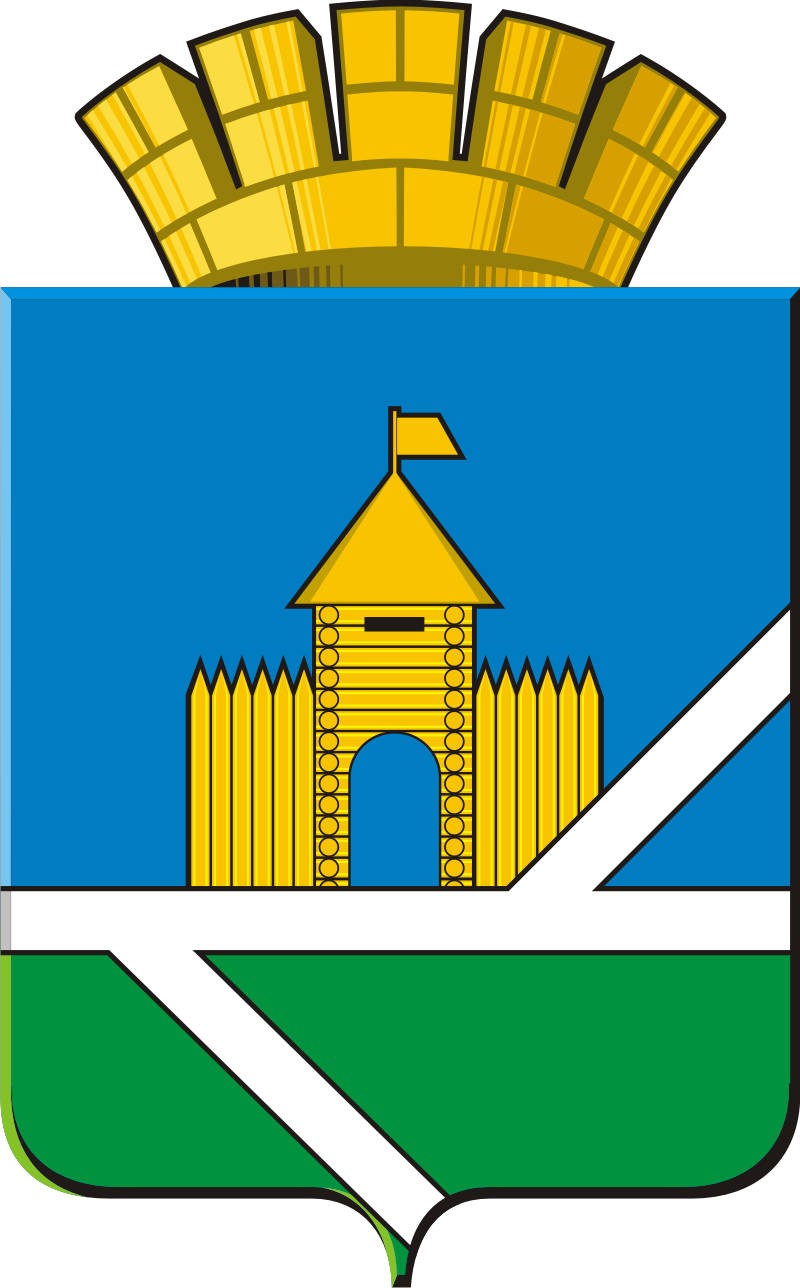 